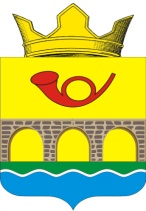 РОССИЙСКАЯ ФЕДЕРАЦИЯРОСТОВСКАЯ ОБЛАСТЬНЕКЛИНОВСКИЙ РАЙОНАДМИНИСТРАЦИЯ САМБЕКСКОГО СЕЛЬСКОГО ПОСЕЛЕНИЯ  ПОСТАНОВЛЕНИЕ27 декабря 2023  г № 154с.СамбекО внесении изменений в постановление Администрации Самбекского сельского поселения от  07.11.2018 г №  100  «Об утверждении муниципальной программы Самбекского сельского поселения «Социальная поддержка муниципальных служащих Самбекского сельского поселения»            В соответствии с постановлением Администрации Самбекского сельского поселения от 27.03.2018 года  № 28 «Об утверждении Порядка  разработки, реализации и оценки эффективности муниципальных программ Самбекского сельского поселения», в целях приведения финансовых ресурсов, необходимых для реализации муниципальной программы в соответствие с объемами бюджетных ассигнований, Администрация Самбекского сельского поселения постановляет:       1. Внести в постановление администрации Самбекского  сельского поселения от  07.11.2018 г №  100  «Об утверждении муниципальной программы Самбекского сельского поселения «Социальная поддержка муниципальных служащих Самбекского сельского поселения» изменения, согласно приложению к настоящему постановлению.          2. Настоящее постановление вступает в силу с момента его официального опубликования (обнародования).          3.  Контроль за исполнением постановления оставляю за собой.Глава АдминистрацииСамбекского сельского поселения				М.А.СоболевскийПриложение № 1к постановлению Администрации Самбекского сельского поселенияот  27.12.2023  г  №  154ИЗМЕНЕНИЯ,вносимые в постановление администрации Самбекского сельского поселения от  07.11.2018 г. № 100   «Об утверждении муниципальной программы Самбекского сельского поселения «Социальная поддержка муниципальных служащих Самбекского сельского поселения» 1.В муниципальной программе Самбекского сельского поселения «Социальная поддержка муниципальных служащих Самбекского сельского поселения»:1.1. В разделе  «Паспорт муниципальной программы  Самбекского сельского поселения «Социальная поддержка муниципальных служащих Самбекского сельского поселения»  подраздел «Ресурсное обеспечение муниципальной  программы Самбекского сельского поселения» изложить в следующей редакции: 1.2. В разделе  «Паспорт подпрограммы 1. «Обеспечение гарантий муниципальным служащим»  подраздел «Ресурсное обеспечение  подпрограммы» изложить в следующей редакции:РАСХОДЫна реализацию муниципальной  программы Самбекского сельского поселения «Социальная поддержка муниципальных служащих Самбекского сельского поселения»Ресурсное обеспечение муниципальной  программы Самбекского сельского поселения–общий объем финансирования муниципальной программы составляет  2394,6 тыс. рублей, в том числе:в 2019 году –  130,0 тыс. рублей,в 2020 году –  135,6 тыс. рублей,в 2021 году –  160,0 тыс. рублей,в 2022 году –  349,0 тыс. рублей,в 2023 году –  295,0 тыс. рублей,в 2024 году –  320,0 тыс. рублей,в 2025 году -   300,0 тыс. рублей,в 2026 году –  141,0 тыс. рублей,в 2027 году –  141,0 тыс. рублей,в 2028 году –  141,0 тыс. рублей,в 2029 году –  141,0 тыс. рублей,в 2030 году –  141,0 тыс. рублей.Ресурсное обеспечение подпрограммы –общий объем финансирования подпрограммы – 2394,6 тыс. рублей, в том числе по годам:в 2019 году –  130,0 тыс. рублей,в 2020 году –  135,6 тыс. рублей,в 2021 году –  160,0 тыс. рублей,в 2022 году –  349,0 тыс. рублей,в 2023 году –  295,0 тыс. рублей,в 2024 году –  320,0 тыс. рублей,в 2025 году -   300,0 тыс. рублей,в 2026 году –  141,0 тыс. рублей,в 2027 году –  141,0 тыс. рублей,в 2028 году –  141,0 тыс. рублей,в 2029 году –  141,0 тыс. рублей,в 2030 году –  141,0 тыс. рублей.Наименование муниципальной программы, номер и наименование подпрограммы Источники финансированияОбъем расходов, всего(тыс. рублей)В том числе по годам реализации муниципальной  программы В том числе по годам реализации муниципальной  программы В том числе по годам реализации муниципальной  программы В том числе по годам реализации муниципальной  программы В том числе по годам реализации муниципальной  программы В том числе по годам реализации муниципальной  программы В том числе по годам реализации муниципальной  программы В том числе по годам реализации муниципальной  программы В том числе по годам реализации муниципальной  программы В том числе по годам реализации муниципальной  программы В том числе по годам реализации муниципальной  программы В том числе по годам реализации муниципальной  программы Наименование муниципальной программы, номер и наименование подпрограммы Источники финансированияОбъем расходов, всего(тыс. рублей)201920202021202220232024202520262027202820292030123456789101112131415Муниципальнаяпрограмма «Социальная поддержка муниципальных служащих Самбекского сельского поселения»всего 2394,6130,0135,6160,0349,0295,0320,0300,0141,0141,0141,0141,0141,0Муниципальнаяпрограмма «Социальная поддержка муниципальных служащих Самбекского сельского поселения» бюджет поселения2394,6130,0135,6160,0349,0295,0320,0300,0141,0141,0141,0141,0141,0Муниципальнаяпрограмма «Социальная поддержка муниципальных служащих Самбекского сельского поселения»областной бюджет–––––––––––––Муниципальнаяпрограмма «Социальная поддержка муниципальных служащих Самбекского сельского поселения»федерального бюджета–––––––––––––Муниципальнаяпрограмма «Социальная поддержка муниципальных служащих Самбекского сельского поселения»внебюджетные источники-------------Подпрограмма 1 «Обеспечение гарантий муниципальным служащим»всего 2394,6130,0135,6160,0349,0295,0320,0300,0141,0141,0141,0141,0141,0Подпрограмма 1 «Обеспечение гарантий муниципальным служащим»бюджет поселения2394,6130,0135,6160,0349,0295,0320,0300,0141,0141,0141,0141,0141,0Подпрограмма 1 «Обеспечение гарантий муниципальным служащим»областной бюджетПодпрограмма 1 «Обеспечение гарантий муниципальным служащим»федерального бюджета–––––––––––––Подпрограмма 1 «Обеспечение гарантий муниципальным служащим»внебюджетные источники–––––––––––––Подпрограмма 2 «Совершенствование системы социальной поддержки муниципальных служащих»всего 0,00,00,00,00,00,00,00,00,00,00,00,00,0Подпрограмма 2 «Совершенствование системы социальной поддержки муниципальных служащих»бюджет поселения0,00,00,00,00,00,00,00,00,00,00,00,00,0Подпрограмма 2 «Совершенствование системы социальной поддержки муниципальных служащих»областной бюджет –––––––––––––Подпрограмма 2 «Совершенствование системы социальной поддержки муниципальных служащих»федерального бюджета–––––––––––––Подпрограмма 2 «Совершенствование системы социальной поддержки муниципальных служащих»внебюджетные источники-------------